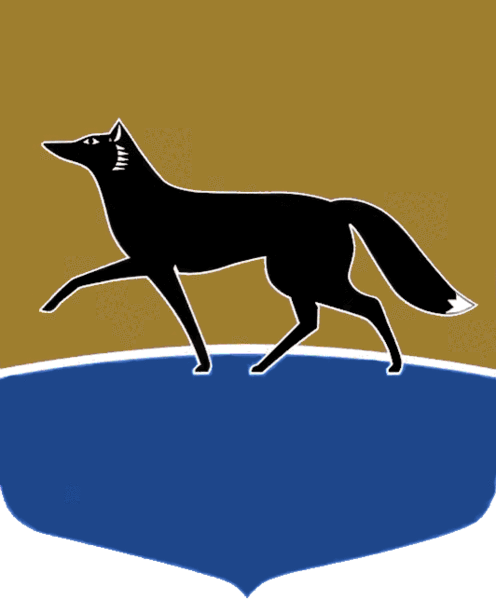 Принято на заседании Думы 27 апреля 2022 года№ 125-VII ДГО внесении изменений в решение Думы города от 22.12.2020 
№ 690-VI ДГ «Об утверждении Положения о регулировании отдельных вопросов реализации инициативных проектов в городе Сургуте»В соответствии со статьёй 26.1 Федерального закона от 06.10.2003 
№ 131-ФЗ «Об общих принципах организации местного самоуправления 
в Российской Федерации», Уставом муниципального образования городской округ Сургут Ханты-Мансийского автономного округа – Югры Дума города РЕШИЛА:Внести в решение Думы города от 22.12.2020 № 690-VI ДГ 
«Об утверждении Положения о регулировании отдельных вопросов реализации инициативных проектов в городе Сургуте» (в редакции 
от 22.12.2021 № 54-VII ДГ) следующие изменения:1) часть 13 статьи 4, пункт 2 части 3, часть 12 статьи 8, пункт 5 части 4, часть 14 статьи 9, часть 13 статьи 11, части 1, 2, 4, 5 статьи 12 приложения 
к решению после слов «структурное подразделение Администрации города,» в соответствующих числе и падеже дополнить словами «муниципальное учреждение, функции куратора в отношении которого осуществляет высшее должностное лицо Администрации города,» в соответствующих числе 
и падеже;2) пункт 2 части 2 статьи 8 приложения к решению изложить 
в следующей редакции:«2) скан-копия инициативного проекта и приложенных документов направляется в правовое управление Администрации города посредством системы электронного документооборота, принятого в Администрации города.»;3) пункт 1 части 4 статьи 8 приложения к решению изложить 
в следующей редакции:«1) инициативный проект с приложенными документами и заключение правового управления Администрации города в системе электронного документооборота в адрес структурных подразделений Администрации города, муниципальных учреждений, функции куратора в отношении которых осуществляет высшее должностное лицо Администрации города,  курирующих направления деятельности, которым соответствует внесённый инициативный проект, для подготовки заключения в соответствии с порядком взаимодействия структурных подразделений Администрации города, муниципальных учреждений по вопросам рассмотрения и реализации инициативных проектов, утверждённым муниципальным правовым актом Администрации города;»;4) абзац первый части 5 статьи 8 приложения к решению изложить 
в следующей редакции:«5. Структурные подразделения Администрации города, муниципальные учреждения, функции куратора в отношении которых осуществляет высшее должностное лицо Администрации города, курирующие направления деятельности, которым соответствует внесённый инициативный проект, осуществляют подготовку и направление в адрес специализированного муниципального учреждения заключений в срок 
не позднее пяти рабочих дней со дня поступления в их адрес инициативного проекта.»;5) абзац третий части 6 статьи 8 приложения к решению изложить 
в следующей редакции:«о поддержке инициативного проекта и продолжении работы над ним, 
в том числе в части внесения изменений в инициативный проект 
по уточнению его наименования, перечня и состава работ, перечня и видов конструктивных элементов объекта, создаваемого в рамках реализации инициативного проекта, места (мест) реализации инициативного проекта, этапов и сроков реализации инициативного проекта с учётом необходимости проведения проектных и изыскательских работ, подготовки проектной документации, сезонного характера работ и сроков проведения необходимых бюджетных процедур (в случае наличия соответствующего заключения, замечания или предложения по инициативному проекту, поступивших 
от структурных подразделений Администрации города, муниципальных учреждений, функции куратора в отношении которых осуществляет высшее должностное лицо Администрации города);»;6) часть 5 статьи 10 приложения к решению изложить в следующей редакции:«5. Конкурсная комиссия осуществляет следующие функции:1) рассматривает инициативный проект, внесённый в Администрацию города, и на основании поступивших заключений, замечаний и предложений принимает рекомендацию о поддержке инициативного проекта 
и продолжении работы над ним, в том числе в части внесения изменений 
в инициативный проект по уточнению его наименования, перечня и состава работ, перечня и видов конструктивных элементов объекта, создаваемого 
в рамках реализации инициативного проекта, места (мест) реализации инициативного проекта, этапов и сроков реализации инициативного проекта 
с учётом необходимости проведения проектных и изыскательских работ, подготовки проектной документации, сезонного характера работ 
и сроков проведения необходимых бюджетных процедур (в случае наличия соответствующего заключения, замечания или предложения 
по инициативному проекту, поступивших от структурных подразделений Администрации города, муниципальных учреждений, функции куратора 
в отношении которых осуществляет высшее должностное лицо Администрации города), или об отказе в поддержке инициативного проекта;2) проводит конкурсный отбор инициативных проектов в случае, предусмотренном частью 1 статьи 9 Положения, в том числе:рассматривает, оценивает представленные для участия в конкурсном отборе инициативные проекты в соответствии с методикой и критериями оценки инициативных проектов;формирует итоговую оценку инициативных проектов;определяет победителя (победителей) конкурсного отбора;3) принимает рекомендацию внести изменения в инициативный проект, по которому Администрацией города принято решение о его поддержке 
и продолжении работы над ним, в части дополнения и уточнения видов 
и сроков работ, необходимых для достижения целей данного инициативного проекта при наличии источников их финансового обеспечения (на основании соответствующего обращения от структурного подразделения Администрации города, муниципального учреждения, функции куратора 
в отношении которого осуществляет высшее должностное лицо Администрации города, курирующее направления деятельности, которым соответствует инициативный проект).»;7) часть 10 статьи 10 приложения к решению дополнить пунктом 3 следующего содержания:«3) участвуют в голосовании и принятии рекомендации о внесении изменений в инициативный проект, по которому Администрацией города принято решение о его поддержке и продолжении работы над ним.»;8) часть 7 статьи 11 приложения к решению изложить в следующей редакции:«7.  Инициативные проекты принимаются Администрацией города 
к реализации в соответствии со сроками, установленными распоряжением Администрации города о поддержке инициативного проекта и продолжении работы над ним.При этом инициативные проекты, внесённые в Администрацию города после 01 сентября текущего финансового года, принимаются к реализации 
в очередном финансовом году.»;9) часть 8 статьи 11 приложения к решению изложить в следующей редакции:«8. В случае если в соответствии с инициативными проектами, 
по которым Администрацией города приняты решения о поддержке инициативного проекта, предполагается возможность финансового участия заинтересованных лиц в их реализации, такие инициативные проекты принимаются Администрацией города к реализации не ранее документального подтверждения зачисления в бюджет города Сургута инициативных платежей в объёме не менее планируемого объёма инициативных платежей, предусмотренного соответствующим инициативным проектом. При этом инициативные платежи должны быть зачислены в бюджет города Сургута не позднее:1) 10 ноября текущего финансового года – в отношении инициативных проектов, реализация которых в соответствии с распоряжением Администрации города о поддержке инициативного проекта и продолжении работы над ним предусмотрена в текущем финансовом году;2) 15 февраля финансового года, следующего за годом, в котором принято решение о поддержке инициативного проекта – в отношении инициативных проектов, реализация которых в соответствии с распоряжением Администрации города о поддержке инициативного проекта и продолжении работы над ним предусмотрена в очередном финансовом году.»;10) часть 12 статьи 11 приложения к решению изложить в следующей редакции:«12. Инициатор проекта, заинтересованные граждане, юридические лица, индивидуальные предприниматели осуществляют перечисление инициативных платежей в соответствии с заключённым договором пожертвования:1) до 10 ноября текущего финансового года – по инициативным проектам, которые в соответствии с распоряжением Администрации города 
о поддержке должны быть реализованы в текущем финансовом году;2) до 15 февраля очередного финансового года – по инициативным проектам, планируемым к реализации с 01 января очередного финансового года, по которым Администрацией города приняты решения 
об их поддержке.»;11) статью 12 приложения к решению дополнить частью 11 следующего содержания:«11. По рекомендации конкурсной комиссии в инициативный проект, 
по которому Администрацией города принято решение о его поддержке 
и продолжении работы над ним, могут быть внесены изменения в части дополнения и уточнения видов и сроков работ, необходимых для достижения целей данного инициативного проекта при наличии источников финансового обеспечения.В случае если указанные изменения влекут изменение стоимости инициативного проекта, в распоряжение Администрации города о поддержке инициативного проекта и продолжении работы над ним, подготовленное 
в соответствии с частью 9 статьи 8 Положения, вносятся соответствующие изменения, при этом предельная сумма финансирования одного инициативного проекта не может превышать сумму, установленную 
частью 5 статьи 11 Положения.».Председатель Думы города_______________ М.Н. Слепов«28» апреля 2022 г.Глава города_______________ А.С. Филатов«04» мая 2022 г.